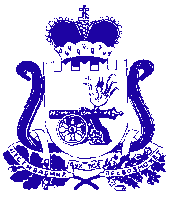 АДМИНИСТРАЦИЯ МУНИЦИПАЛЬНОГО ОБРАЗОВАНИЯ«КАРДЫМОВСКИЙ РАЙОН» СМОЛЕНСКОЙ ОБЛАСТИП О С Т А Н О В Л Е Н И Еот  22 .07. 2015        № 00460Администрация муниципального образования «Кардымовский район» Смоленской областип о с т а н о в л я е т: 1. Внести  в муниципальную программу «Создание беспрепятственного доступа лиц с ограниченными возможностями проживающих на территории муниципального образования «Кардымовский район» Смоленской области к объектам социальной инфраструктуры на 2014-2020 годы», утвержденную постановлением Администрации муниципального образования «Кардымовский район» Смоленской области» от 21.04.2014 № 0290 (в редакции постановлений Администрации муниципального образования «Кардымовский район» Смоленской области № 00841  от 05.12.2014 г.,  № 00359 от 10.06.2015 г.), следующие изменения:В  Паспорте Программы позицию «Объемы и источники             
финансирования    Программы» изложить в следующей редакции:В разделе  « 3. Перечень программных мероприятий»  приложения «Перечень программных мероприятий» к Программе:1)  в задаче  «2. Создание средствами архитектуры и градостроительства условий, обеспечивающих доступность среды жизнедеятельности для инвалидов на стадии ее проектирования, строительства и реконструкции»: - пункт 2.1. изложить в следующей редакции:-  позицию «Итого» изложить в следующей редакции:2) Позицию «Всего по программе» изложить в следующей редакции:1.3.  Раздел «4. Обоснование ресурсного обеспечения программы» изложить в следующей редакции: «Общий объем финансирования Программы за счет средств бюджета муниципального образования «Кардымовский район» Смоленской области (далее также - районный бюджет) составит  60,0 тыс. рублей, в т.ч. по годам:2014 год – 0,0 тыс. руб., 2015 год – 10,0 тыс. руб.,2016 год –  25,0 тыс. руб.,      2017 год –  25,0 тыс. руб.,      2018 год –  0,0 тыс. руб.,      2019 год –  0,0 тыс. руб.,      2020 год– 0,0 тыс. руб.»      2.  Настоящее постановление опубликовать  в районной газете «Знамя труда.3. Контроль исполнения настоящего постановления возложить на заместителя Главы Администрации муниципального образования «Кардымовский район» Смоленской области Склярову О.В.      4. Настоящее постановление вступает в законную силу со дня его подписания.О внесении     изменений   в муниципальную программу «Создание беспрепятственного доступа лиц с ограниченными возможностями проживающих на территории муниципального образования «Кардымовский район» Смоленской области к объектам социальной инфраструктуры на 2014-2020 годы» Объемы и источники             
финансирования        
Программы             Общий объем финансирования Программы за счет средств бюджета муниципального образования «Кардымовский район» Смоленской области (далее также - районный бюджет) составит  60,0 тыс. рублей, в т.ч. по годам:2014 год – 0,0 тыс. руб., 2015 год – 10,0 тыс. руб.,2016 год –  25,0 тыс. руб.,      2017 год –  25,0 тыс. руб.,      2018 год –  0,0 тыс. руб.,      2019 год –  0,0 тыс. руб.,      2020 год –  0,0 тыс. руб.      2.1Разработка ПСД на капитальный ремонт входных групп и ремонт помещений здания Администрации муниципального образования «Кардымовский район» Смоленской области по адресу п. Кардымово, ул. Ленина, д. 14 с устройством пандусов и технических средств для обеспечения доступа для людей с ограниченными возможностями.2015 г.Администрация муниципального образования «Кардымовский район» Смоленской области8,591508,591500000Районный бюджетИтого:в том числе:47,50010,0025,0012,50000средства районного бюджета47,50010,0025,0012,50000Всего по программе:в том числе:60,00010,0025,0025,00000средства районного бюджета60,00010,0025,0025,00000Глава Администрации муниципального образования «Кардымовский район» Смоленской областиО.В. Иванов